ESTADO DE SANTA CATARINA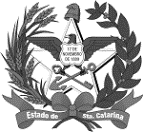 SECRETARIA DE ESTADO DA FAZENDADIRETORIA DE ADMINISTRAÇÃO TRIBUTÁRIAGERÊNCIA DE FISCALIZAÇÃOGRUPO ESPECIALISTA SETORIAL COMUNICAÇÃO – GESCOMFlorianópolis, 22 de novembro de 2021.ASSUNTO: Grupo Especialista Setorial Comunicação; A empresa deve solicitar Autorização para Uso de Sistema de Processamento de Dados (AUPD) para emissão de Nota Fiscal de Serviço de Comunicação, modelo 21, ou Nota Fiscal de Serviço de Telecomunicações, modelo 22; Instruções.A Secretaria de Estado da Fazenda de Santa Catarina (SEF/SC) informa que para emissão de Nota Fiscal de Serviço de Comunicação, modelo 21, ou Nota Fiscal de Serviço de Telecomunicações, modelo 22, em correspondência ao Tratamento Tributário Diferenciado (TTD) 378 ou 379, respectivamente, a empresa deve solicitar AUPD (Autorização para Uso de Sistema de Processamento de Dados), conforme o § 3° do art. 2° do Anexo 7 do RICMS/SC (1), aprovado pelo Decreto n° 2.870/2001.Quadro 1. Correspondência entre TTD e AUPD._______________________________________________________https://legislacao.sef.sc.gov.br/html/regulamentos/icms/ricms_01_07_pas.htmA solicitação deverá ser providenciada por meio da aplicação CEI - Gerenciamento de Autorização de Uso de AUPD, disponível no Sistema de Administração Tributária (SAT) na Internet, por meio do endereço https://sat.sef.sc.gov.br/, e ser realizada somente para um estabelecimento do grupo empresarial, ou seja, para apenas uma Inscrição Estadual de estabelecimento prestador de serviço de telecomunicação ou comunicação pertencente à empresa (de mesmo CNPJ-Base).Para providenciar a homologação da AUPD, a empresa deverá juntar ao pedido no SAT os seguintes documentos:Declaração de Uso do Programa Aplicativo (2), conforme o “Formulário Modelo 1” previsto na Alínea “a” do Inciso I do Artigo 1º da Portaria SEF 021/2008 (3); ecomprovante de pagamento, por meio de Documento de Arrecadação (4), da taxa de serviços gerais (Receita 2119 e Classe 10).O “Formulário Modelo 1” deverá ser preenchido com os dados:do programa aplicativo e versão, bem como do(s) documento(s) fiscal(is) a serem emitido(s), conforme o disposto no item da autorização da AUPD;do usuário do programa aplicativo e do responsável; edo credenciado e do declarante Responsável Técnico do Programa aplicativo - (RTPA).A declaração será assinada pelo responsável e pelo declarante (RTPA), com firma reconhecida, em órgão habilitado, ou digitalmente, com o uso de certificado digital emitido por entidade credenciada pela Infra-Estrutura de Chaves Públicas Brasileira - ICP-Brasil._______________________________________________________2. https://legislacao.sef.sc.gov.br/html/portarias/2008/Port_08_021_modelo_01.doc.3. https://legislacao.sef.sc.gov.br/html/portarias/2008/port_08_021.htm.4. https://www.sef.sc.gov.br/servicos/servico/26.Atendidos os requisitos, a Administração Tributária terá 30 (trinta) dias para apreciação do pedido.Alternativamente, os documentos poderão ser apresentados:a) fisicamente na repartição fazendária de jurisdição do estabelecimento solicitante, quando serão digitalizados e entregues ao solicitante; oub) digitalmente, por meio do protocolo eletrônico da repartição fazendária. Quando a empresa for estabelecida em outra unidade da federação, poderá enviar os documentos para o seguinte endereço:Secretaria de Estado da Fazenda1ª Gerência Regional - FlorianópolisVila Tenente Sapucaia, 126 - CentroCEP 88015-280 - Florianópolis - SCNesse caso, o processo digital contendo os documentos entregues, sob a denominação “Homologação de AUPD”, será encaminhado ao Grupo Setorial Comunicações - GESCOM, para a devida homologação de ofício da AUPD.A empresa que usar sistema eletrônico de processamento de dados, ou qualquer outro, para emissão de documentos fiscais ou escrituração de livros fiscais, sem observar os requisitos previstos na legislação, além de quaisquer outras penalidades capituladas na Lei, estará sujeita à penalidade prevista no art. 70 da Lei n° 10.297, de 26 de dezembro de 1996.Eventuais dúvidas podem ser dirimidas na Central de Atendimento Fazendária (CAF), no site da SEF/SC na Internet, por meio do endereço https://caf2.sef.sc.gov.br/.Tratamento Tributário Diferenciado (TTD)Item da Autorização para Uso de Sistema de Processamento de Dados (AUPD)378 - Uso de Nota Fiscal de Serviço de Comunicação, Modelo 21,  por Processamento de Dados com Segunda Via Gravada em Meio Eletrônico Não Regravável21 - Nota Fiscal de Serviço de Comunicação379 - Uso de Nota Fiscal de Serviço de Telecomunicações, Modelo 22,  por Processamento de Dados com Segunda Via Gravada em Meio Eletrônico Não Regravável22 - Nota Fiscal de Serviço de Telecomunicações